DODATEK Č.1KE SMLOUVĚ O NÁJMU PROSTORU SLOUŽÍCÍHO K PODNIKÁNÍC.019042013387kterou uzavřely níže uvedeného dne, měsíce a roku na základě vzájemného konsenzu a za následujících podmínek tyto smluvní strany :Vysoké učení  technické v Brně Sídlem: Antonínská 548/1 , 601 90 Brno IČ:00216305DIČ: CZ00216305Bankovní spojení: účet č. 111043273/0300 vedený u ČSOB, a.s. Zastoupené: doc. Ing. Ladislavem Janičkem , Ph.D., MBA, kvestoremna straně jedné a dále v textu pouze jako "pronajímatel"aASTIP Servis s. r. o.	(L	Sídlem: Svahová 659/6, 623 00 Brnolč: 29276861	rDIČ: CZ29276861V obchodním rejstříku vedeném Krajským soudem v Brně zapsaná v oddílu C, vložka 70285 Nájemce je plátcem daně z přidané hodnotyZastoupena:  Ing. Michalem Típkem, jednatelemna straně druhé a dále v textu pouze jako " nájemce"Smluvni strany se tímto dohodly na změně čl. IV., odst. 1 a čl. Vl. , odst. 4 Smlouvy o nájmu prostoru sloužícího k podnikání č. 019042013387 ze dne 23. 12. 2015 , které nově zní:IV. Doba trvání nájmuTato smlouva se uzavírá na dobuneurčitou od 1. srpna 2016 .Vl. Plnění a služby poskytované v souvislosti s nájmem4. Nájemce bere na vědomí a souhlasí s tím, že pronajímatel bude spotřebovanou elektrickou energií přeúčtovávat nájemci za cenu od prvododavatele elektrické energie .Tento dodatek  byl vyhotoven  ve 3 (slovy: třech) stejnopisech s platností originálu,  přičemž  nájemce obdržl 1 (slovy : jedno) a pronajimatel 2 (slovy : dvě) vyhotoveni.Tento  dodatek  č.   1 je   nedílnou  součástí  výše  uvedené  Smlouvy  o  nájmu  prostoru  sloužícího k podnikáni.Tento dodatek nabývá účinnosti 1. 8. 2016 .Ostatní ustanovení Smlouvy o nájmu prostoru sloužíciho k podnikáni se nemění.V Brně dne 19. 7. 2016pronaj'ímatel (Vysoké učení technické v Brně zastoupeno doc.   ng. Ladislavem Janíčkem , Ph.D.,	BA, kvestorem)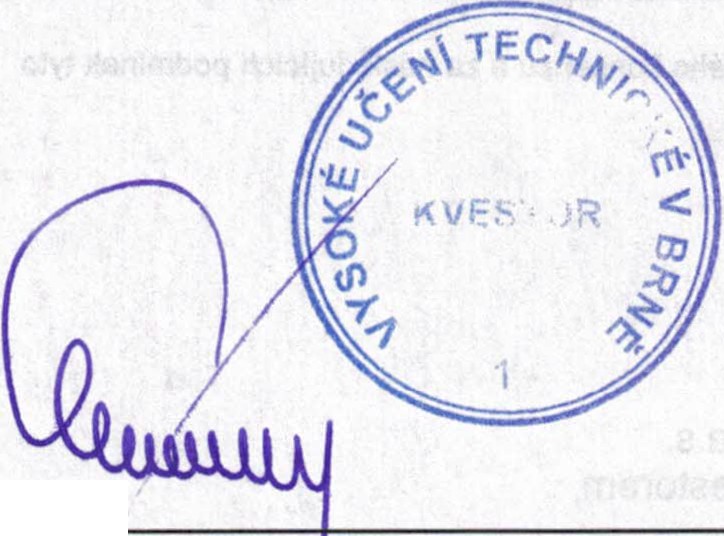 nájemce (Ing. Michal Tipek , jednatel)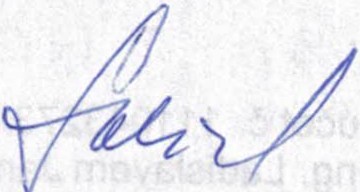 I\\